ПРИКАЗ20.03. 2021г.			   				№ 6 - ОДО назначении ответственных за организацию и проведение итогового сочинения (изложения) в МКОУ «Мекегинский лицей им.Г.М.Гамидова» в 2020-2021учебном годуВ соответствии с Порядком проведения государственной итоговой аттестации по образовательным программам среднего общего образования, утвержденным приказом Министерства просвещения Российской Федерациии Рособрнадзора от 7 ноября 2018 г. №190/1512, а также в соответствии с Методическими рекомендациями по организации и проведению итогового сочинения (изложения) для органов исполнительной власти субъектов Российской Федерации, осуществляющих государственное управление в сфере образования, итоговое сочинение (изложение) как условие допуска к государственной итоговой аттестации по образовательным программам среднего общего образования проводится для обучающихся XI (XII) классов 15 апреля 2021 года,ПРИКАЗЫВАЮ:1.Назначить ответственным лицом за организацию и проведение итогового сочинения (изложения) в МКОУ «Мекегинский лицей им.Г.М.Гамидова» заместителя директора по учебно-воспитательной работе Рашидову У.У.2.Рашидовой У.У.:2.1.организовать информирование учащихся 11 класса и их родителей (законных представителей), по вопросам организации и проведения итогового сочинения (изложения) путем проведения собраний для учащихся и их родителей до 10.04.2021г.,  размещения информации  об  условиях написания итогового сочинения (изложения) на официальном сайте лицея. 2.2.обеспечить готовность и безопасные условия  проведению итогового сочинения (изложения);2.3. организовать подбор педагогических работников, привлекаемых к проведению сочинения в школе.2.4. организовать создание экспертной комиссии, осуществляющей проверку итогового сочинения (изложения) в лицее;2.5.обеспечить техническую поддержку проведения итогового сочинения (изложения) в соответствии с установленными требованиями;2.6. обеспечить получение перечня тем сочинений (текстов изложений), а также регистрационных бланков и бланков ответов участников.2.7.обеспечить проведение итогового сочинения (изложения) в школе 15.04.2021 года в соответствии с утвержденными рекомендациями;2.8.обеспечить членов комиссии по проведению итогового сочинения (изложения) инструктивными материалами;2.9. передать оригиналы бланков итогового сочинения (изложения) в отдел образования Администрации МР «Левашинский район»;2.10.обеспечить безопасное хранение копий не менее месяца с момента проведения итогового сочинения (изложения);2.11. определить изменения текущего расписания занятий в день проведения итогового сочинения, распределить по аудиториям участников;3.Утвердить состав  членов комиссии, участвующих в организации и проведении итогового сочинения (изложения):1) Амирчупанова Э.А., социальный педагог,2) Байгишиева Р.И., учитель биологии, классный руководитель 11 класса,3) Гамидова З.К., учитель истории и обществознания.4.Назначить Дибирова И.Д.  техническим специалистом.4.1.Дибирову И.Д.:4.1.1.обеспечить информационно-технологическую помощь в организации и проведении итогового сочинения (изложении);4.1.2.осуществить распечатывание бланков сочинения (изложения) 15 апреля 2021 года;4.1.3.осуществить копирование и сканирование бланков итогового сочинения (изложения);4.1.4.организовать проверку  работоспособности технических средств 14 апреля 2021 года.5.Султанбековой А.М., заместителю директора по воспитательной работе:5.1. назначить дежурных  и определить места дежурства в помещении проведения сочинения (изложения);5.2.руководить организованным вводом участников итогового сочинения (изложения) 15 апреля 2021 года;6.Байгишиевой Р.И., классному руководителю 11 класса:6.1.обеспечить полную явку учащихся для участия обучающихся в итоговом сочинении (изложении)  в 9 часов 00 минут;6.2.обеспечить наличие у участников итогового сочинения (изложения, черных гелиевых (капиллярных) ручек, документов, удостоверяющих личность.7.Ражбадиновой З.М. – педагогу-библиотекарю:7.1.обеспечить участников итогового сочинения орфографическими словарями, участников изложения - орфографическими  и  толковыми словарями.8.Назначить членами (экспертами) комиссии, участвующими в проверке итогового сочинения (изложения):1) Сулейманову Н.А. – учителя русского языка и литературы;2) Арсланбекову Р.Г. – учителя русского языка и литературы;3) Гасанову М.М. – учителя русского языка и литературы;4) Раджабову З.Г. - учителя русского языка и литературы.9.Сулеймановой Н.А., Арсланбековой Р.Г., Гасановой М.М., Раджабовой З.Г.:- обеспечить проверку итоговых сочинений (изложений) обучающихся до 17.04.2021 г.10.Назначить Рашидову У.У. ответственной за перенос в подлинники работ результатов проверки, а также передачу материалов итогового сочинения (изложения) в места, определенных органами исполнительной власти, осуществляющих полномочия в сфере образования11. Рашидовой У.У.  данный приказ довести до всех участников проведения ИС под роспись и разместить на доске объявлений.12.Контроль за исполнением приказа оставляю за собой.Директор МКОУ «Мекегинский лицей им.Г.М.Гамидова»		______________	Дибиров И.Д.	С приказом ознакомлены:		______________	Рашидова У.У._______________	Амирчупанова Э.А.	  ______________	Гамидова З.К._______________	Байгишиева Р.И.	 ______________	Султанбекова А.М._______________	Ражбадинова З.М.	 ______________	Гасанова М.М._______________	Арсланбекова Р.Г.	 ______________	Раджабова З.Г._______________	Сулейманова Н.А.		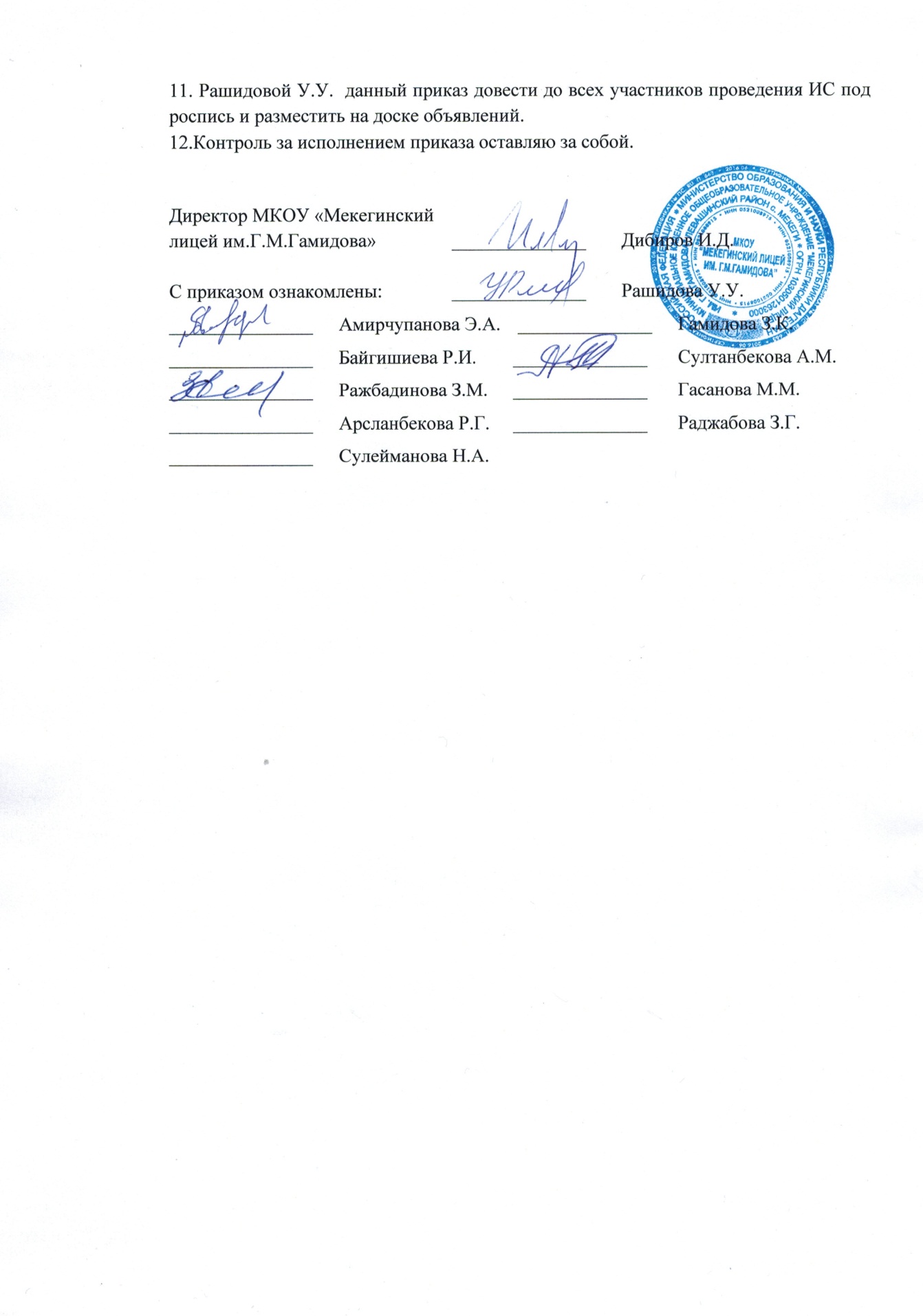 